Patch Eight – Mapping the U.N. Sustainable Development Goals to Learning OutcomesSubsection 11 - Sustainable Cities and CommunitiesDuring my working career I have strived to have little impact on the environment and to live in a sustainable manner.  My first full time job was working in a pulp mill in a small town.  The home I purchased was a very modest 1000 square foot bungalow and everything that one needed from work to the post office to grocery shopping was within easy walking distance.  The pulp mill itself is a simple form of cogeneration where a by-product of the pulping process is refined and used as fuel in the boiler to generate steam which is used to generate electricity and in turn provide steam to the processes.After my career in the pulp mill I moved on to a steel mill.  Again I sought living arrangements where I was close to work and where everything that I needed was within a short distance.  I further changed jobs to a hospital setting based in part on it being within walking distance of where I lived.  The hospital also had a cogeneration plant where they were able to generate as much electricity as required by the hospital.  Now as a college professor I was lucky enough to find an apartment within walking distance to the college and in a community where everything that one could need is within easy walking distance.  Living in a sustainable manner has been a tenet of mine since day one.So much of power engineering is about maximizing efficiency in a safe and responsible manner.  As a power engineer during my career I have tried to lead by example in work and in life.  As a college professor it is not only important that students realize the need for efficient and safe operation of the plants within which they are working but to give thought as to how the communities and cities they live in function as well.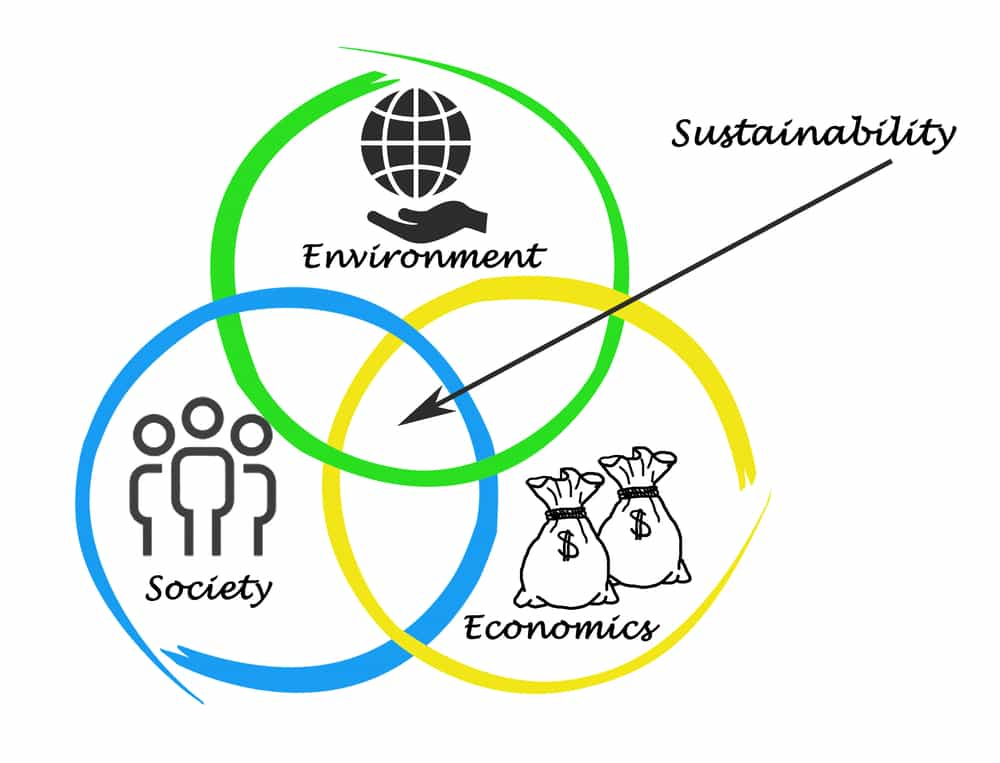 